11 - SEC EDGAR Filer Manual cita las reglas XBRL US DQCPublicado el viernes, 26 de febrero de 2021La Comisión de Bolsa y Valores (SEC) anunció la publicación del BORRADOR DEL MANUAL EDGAR Filer (Volumen II) con fecha de implementación del 22 de marzo de 2021. La SEC anunció una serie de cambios en EDGAR Release 21.1, incluido el hecho de que EDGAR admitirá las reglas del Comité de Calidad de Datos de EE. UU. (DQC) de XBRL en la Versión de taxonomía GAAP de EE. UU. 2021. Esto es un continuo reconocimiento por parte de la Comisión de la importancia de la calidad de los datos y el trabajo del DQC. La versión de la SEC señala lo siguiente sobre las reglas de DQC:EDGAR apoyará nuevos controles de mejora de la calidad de los datos incluidos por FASB en la taxonomía US-GAAP 2021. Su Taxonomía de Reglas DQC (DQCRT) se desarrolló a través de una revisión pública en colaboración con los participantes del mercado a través del Comité de Calidad de Datos de XBRL US (DQC). EDGAR informará a los declarantes de ciertos defectos de calidad a través de mensajes de advertencia, de la misma manera que EDGAR informa a los solicitantes de inconsistencias entre el encabezado de envío y el contenido de las portadas. Ejemplos de uso incorrecto son cuando los declarantes usan un valor negativo para etiquetar cuentas por pagar o gastos de compensación, usan valores no estándar para conjuntos de términos ya estipulados en la taxonomía, como los tres niveles de la jerarquía de valor razonable, y etiquetan montos como pasivos totales que no son iguales a la suma de montos etiquetados como pasivos corrientes y pasivos no corrientes.Lea el anuncio de la SEC.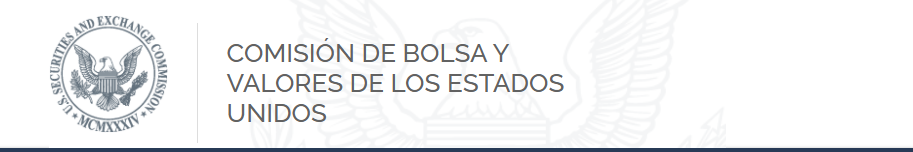 Borrador del Manual del Archivador EDGAR (Volumen I) Información general (Versión 39)
Fecha de implementación: 20 de septiembre de 2021Este es un BORRADOR del EDGAR® Filer Manual, Volumen I: "Información General" (Versión 39). La Comisión de Bolsa y Valores ("SEC" o "Comisión") no ha aprobado, puede aprobar o desaprobar, y puede revisar cualquiera de los cambios señalados en este documento. Este borrador del Volumen I del Manual del Archivador EDGAR se está proporcionando a la comunidad de archivadores para solicitar aportes y ayudar a los solicitantes a prepararse para los posibles cambios en el sistema EDGAR que se describen en el borrador y que están programados para implementarse en EDGAR Release 21.3 el 20 de septiembre de 2021. La publicación del proyecto de Manual del Declarante EDGAR no indica la aprobación por parte de la Comisión de ningún cambio propuesto en relación con el sistema EDGAR, tal como se refleja en el proyecto.La versión final del Manual del Archivador EDGAR estará disponible, si es aprobada por la Comisión, alrededor del 20 de septiembre de 2021, en www.sec.gov.Actualizaciones de EDGAREl 20 de septiembre de 2021, EDGAR Release 21.3 introducirá los siguientes cambios:El ID del formulario se actualizará para incluir:El siguiente aviso de privacidad:DECLARACIÓN DE LA LEY DE PRIVACIDADAUTORIDADES: La información se solicita de conformidad con 15 U.S.C. 77a et seq.,15 U.S.C. 77aaa et seq.,78a et seq.,80a-1 et seq.,y 17 CFR. 232.10.PROPÓSITO: La información solicitada en este formulario se utilizará para determinar si se permite a los solicitantes realizar presentaciones en EDGAR y, cuando se otorgue acceso, para establecer y mantener la cuenta EDGAR del solicitante.USOS RUTINARIOS: Los usos de la información recopilada se pueden encontrar en el Aviso del Sistema de Registros SEC-33: Registros Generales de Tecnología de la Información. Véase https://www.sec.gov/about/privacy/sorn/sec-33_sec_general_information_technology_records.pdf.DIVULGACIÓN: Proporcionar esta información es voluntario. Sin embargo, el hecho de no proporcionar la información solicitada en este formulario puede afectar la determinación de si permitir que los solicitantes presenten presentaciones en EDGAR.Aclaración de que la información proporcionada en el Formulario ID puede estar disponible públicamente.Aclaración de que el personal de la Comisión puede solicitar documentación justificativa antes de aprobar cambios en el nombre de un declaranteDescargue el borrador del Manual edgar del archivador (Volumen I) Presentación EDGAR (Versión 39)Borrador del Manual del Archivador EDGAR (Volumen II) Información general (Versión 60)
Fecha de implementación: 20 de diciembre de 2021Este es un BORRADOR del Edgar® Filer Manual, Volumen II: "EDGAR Filing" (Versión 60). La Comisión de Bolsa y Valores ("SEC" o "Comisión") no ha aprobado, puede aprobar o desaprobar, y puede revisar cualquiera de los cambios señalados en este documento. Este borrador del Volumen II del Manual del Archivador de EDGAR se está proporcionando a la comunidad de presentación para solicitar aportes y ayudar a los solicitantes a prepararse para los posibles cambios en el sistema EDGAR que se describen en el borrador y que están programados para implementarse en la versión 21.4 de EDGAR el 20 de diciembre de 2021. La publicación del proyecto de Manual del Declarante EDGAR no indica la aprobación por parte de la Comisión de ningún cambio propuesto en relación con el sistema EDGAR, tal como se refleja en el proyecto.Los cambios no basados en reglas que se describen en el borrador del Volumen II del Manual del Archivador EDGAR están programados para entrar en vigencia el 20 de diciembre de 2021. Para cambios basados en reglas, consulte las fechas de vigencia de la regla asociada. Consulte www.sec.gov para acceder a las reglas finales de la SEC.La versión final del Manual del Archivador EDGAR estará disponible, si es aprobada por la Comisión, alrededor del 20 de diciembre de 2021, en www.sec.gov.Actualizaciones de EDGAREl 20 de diciembre de 2021, EDGAR Release 21.4 introducirá los siguientes cambios:Como parte del Comunicado 34-77617, la Comisión adoptó la Regla 15Fk-1c para exigir que los distribuidores de swaps basados en valores y los principales participantes en swaps basados en valores ("Entidades SBS") presenten un informe anual a la Comisión, preparado y firmado por el director de cumplimiento, que describa su programa de cumplimiento. EDGAR se actualizará para agregar los siguientes nuevos tipos de formularios de presentación para que los directores de cumplimiento de SBS Entity presenten el informe anual de cumplimiento y cualquier enmienda posterior, debido a errores u omisiones materiales identificados en el informe anual de cumplimiento, en EDGAR:SBSE-CCO-RPT: Informe anual de cumplimiento del Director de Cumplimiento del Distribuidor de Swaps Basados en Seguridad o del Participante Principal de Swaps Basados en Seguridad de conformidad con la Regla 15Fk-1.SBSE-CCO-RPT/A: Enmienda al Informe Anual de Cumplimiento del Director de Cumplimiento del Distribuidor de Swaps Basados en Seguridad o participante principal de Swaps Basados en Seguridad de conformidad con la Regla 15Fk-1.Se accede a los nuevos tipos de formularios de envío seleccionando el enlace "Presentar formularios de entidad SBS" en el sitio web de edgar filing. Además, los solicitantes pueden crear presentaciones XML para estos tipos de formularios de presentación siguiendo el documento "EDGAR SBS Entity Forms XML Technical Specification" disponible en https://www.sec.gov/edgar/filer-information/current-edgar-technical-specifications. Consulte el Capítulo 3 (Índice de formularios) y el Capítulo 8 (Preparación y transmisión de presentaciones en línea de EDGARLink) del Manual del archivador de EDGAR, Volumen II: "Presentación de EDGAR".Como parte del comunicado 33-10771, la Comisión adoptó normas que exigirán a las empresas de desarrollo empresarial que utilicen Inline XBRL para etiquetar sus estados financieros. Además, todos los fondos que se presenten en el Formulario N-2 deberán usar XBRL en línea para etiquetar la información de la portada del Formulario N-2. Los fondos también deben etiquetar la información proporcionada en respuesta a los puntos 3.1, 4.3, 8.2.b, 8.2.d, 8.3.a, 8.3.b, 8.5.b, 8.5.c, 8.5.e, 10.1.a-d, 10.2.a-c, 10.2.e, 10.3 y 10.5 ("divulgaciones de folletos especificadas") que se incluyan en cualquier declaración de registro o enmienda posterior a la vigencia presentada en el Formulario N-2, o para cualquier forma de folleto presentado de conformidad con la Regla 424 bajo la Ley de Valores de 1933 que incluya o modifique dicha información. Las enmiendas también requieren que los fondos que presenten una declaración de registro de estante de formato corto en el Formulario N-2 usen XBRL en línea para etiquetar cualquier divulgación de prospecto especificada que aparezca en los informes de la Ley de Intercambio que se incorporen por referencia en su declaración de registro (por ejemplo, Formularios 10-K, 10-Q, 8-K, N-CSR).Junto con las enmiendas, EDGAR se actualizará para respaldar la taxonomía de fondos cerrados (CEF) del 4T 2021. Véase el Capítulo 6 (Datos interactivos) del Manual del archivador EDGAR, Volumen II: "EDGAR Filing".El 13 de octubre de 2021, la Comisión adoptó reglas para modernizar la divulgación de tarifas de presentación y los métodos de pago como parte del Comunicado 33-10997. El 31 de enero de 2022, estará disponible una nueva Prueba documental de presentación para que los solicitantes cumplan con los requisitos de la nueva Regla para divulgar sus tablas de cálculo de tarifas de presentación e información relacionada en la nueva prueba documental para la mayoría de los formularios que conllevan tarifas. La nueva prueba, que se titulará "EX-FILING FEES", se presentará inicialmente en un formato no estructurado para 72 tipos de presentación.Las instrucciones para la prueba documental de la tasa de presentación se incluyen en el Capítulo 7 (Preparación y transmisión de las presentaciones en línea de EDGARLink) del "Edgar Filer Manual, Volumen II: EDGAR Filing.También a partir del 31 de enero de 2022, se agregará un nuevo campo "¿Está incluida la tabla de tarifas?" en aquellos tipos de formulario donde los datos del encabezado de la tarifa son opcionales.Consulte el Apéndice E (Reglas de conformidad automatizadas para los campos de datos de EDGAR) del "Edgar Filer Manual, Volumen II: EDGAR Filing" para obtener una lista de los 72 tipos de presentación a los que puede adjuntar la prueba de la tarifa de presentación y la lista de tipos de formularios donde la prueba de la tarifa de presentación es opcional.Como parte del Comunicado 34-83663, la Comisión adoptó el Formulario ATS-N para exigir a los ATS de NMS que divulguen cierta información sobre los ATS. EDGAR se actualizará para verificar que si un declarante indica que la URL de su sitio web se proporciona en el Punto 6 sobre los tipos de formulario de envío ATS-N, ATS-N / MA, ATS-N / UA, ATS-N / CA, ATS-N / OFA, la URL del sitio web está, de hecho, enumerada en el Punto 6. Véase el Capítulo 8 (Preparación y transmisión de presentaciones en línea) del Manual del archivador EDGAR, Volumen II: "Presentación EDGAR".EDGAR se actualizará para admitir la versión actualizada de la taxonomía DEI-2021Q4 y una nueva taxonomía de fondos cerrados (CEF) del 2021T4. Los archivadores deben comenzar a usar taxonomías actualizadas para cualquier informe anual presentado después de que se implemente la versión 21.4.Consulte la Sección 6.5.21 actualizada y las nuevas Secciones 6.5.54 y 6.5.55 del Manual del Archivador EDGAR, Volumen II: "Presentación EDGAR".El Manual del archivador edgar se revisó para abordar los cambios de software realizados anteriormente en EDGAR:El 18 de octubre de 2021, edgar release 21.3.2 introdujo los siguientes cambios:EDGAR se actualizó para eliminar la redacción de "Copia de devolución" del sitio web de presentación de EDGAR y el sitio web de administración de formularios en línea, y las "Preguntas frecuentes" en el sitio web de presentación de EDGAR y el sitio web de administración de formularios en línea.EDGAR se actualizó para aumentar el número de artículos de 9 a 20 en los tipos de formularios de presentación presentados 8-K, 8-K/A, 8-K12B, 8-K12B/A, 8-K12G3, 8-K12G3/A, 8-K15D5 y 8-K15D5/A.Si tiene alguna pregunta, comuníquese con Filer Support al (202) 551-8900 (Opción 3).Descargue el borrador del Manual edgar del archivador (Volumen II) EDGAR Filing (Versión 60)